510788P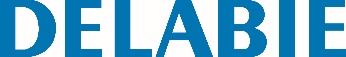 ToalheiroReferência: 510788P Informação para prescriçãoToalheiro 1 barra. Modelo robusto. Tubo Ø 20, comprimento 600 mm. Acabamento Inox 304 bacteriostático polido brilhante. Fixações invisíveis.